Name: ________________________ Date:_______________Do you have to~?BingoAsk your classmates “Do you have to ~ today?” If the answer is yes, draw a ｗrite their name in the (     ). ２．Writing practice (other side).Writing Practice:1. 自分がしなくてはいけないこと＿＿＿＿＿＿＿＿＿＿＿＿＿＿＿＿＿＿＿＿＿＿＿＿＿＿＿＿＿＿＿＿＿＿2. 自分がしなくても良いこと＿＿＿＿＿＿＿＿＿＿＿＿＿＿＿＿＿＿＿＿＿＿＿＿＿＿＿＿＿＿＿＿＿＿3. 他の人がしなくてはいけないこと＿＿＿＿＿＿＿＿＿＿＿＿＿＿＿＿＿＿＿＿＿＿＿＿＿＿＿＿＿＿＿＿＿＿4. 他の人がしなくてはいけないこと＿＿＿＿＿＿＿＿＿＿＿＿＿＿＿＿＿＿＿＿＿＿＿＿＿＿＿＿＿＿＿＿＿＿5. 他の人がしなくても良いこと＿＿＿＿＿＿＿＿＿＿＿＿＿＿＿＿＿＿＿＿＿＿＿＿＿＿＿＿＿＿＿＿＿＿6. 他の人がしなくても良いこと＿＿＿＿＿＿＿＿＿＿＿＿＿＿＿＿＿＿＿＿＿＿＿＿＿＿＿＿＿＿＿＿＿＿take a nap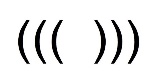 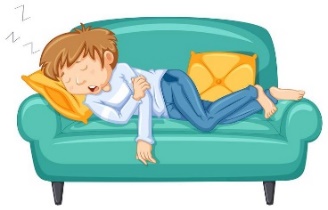 eat breakfast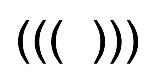 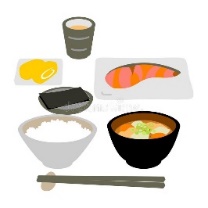 go to Juku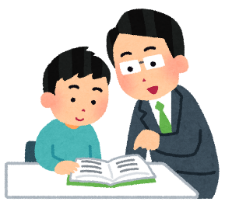 go shopping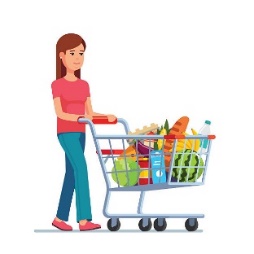 brush your teeth 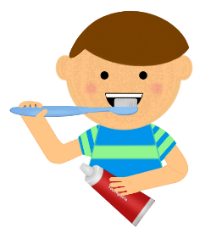 do laundry 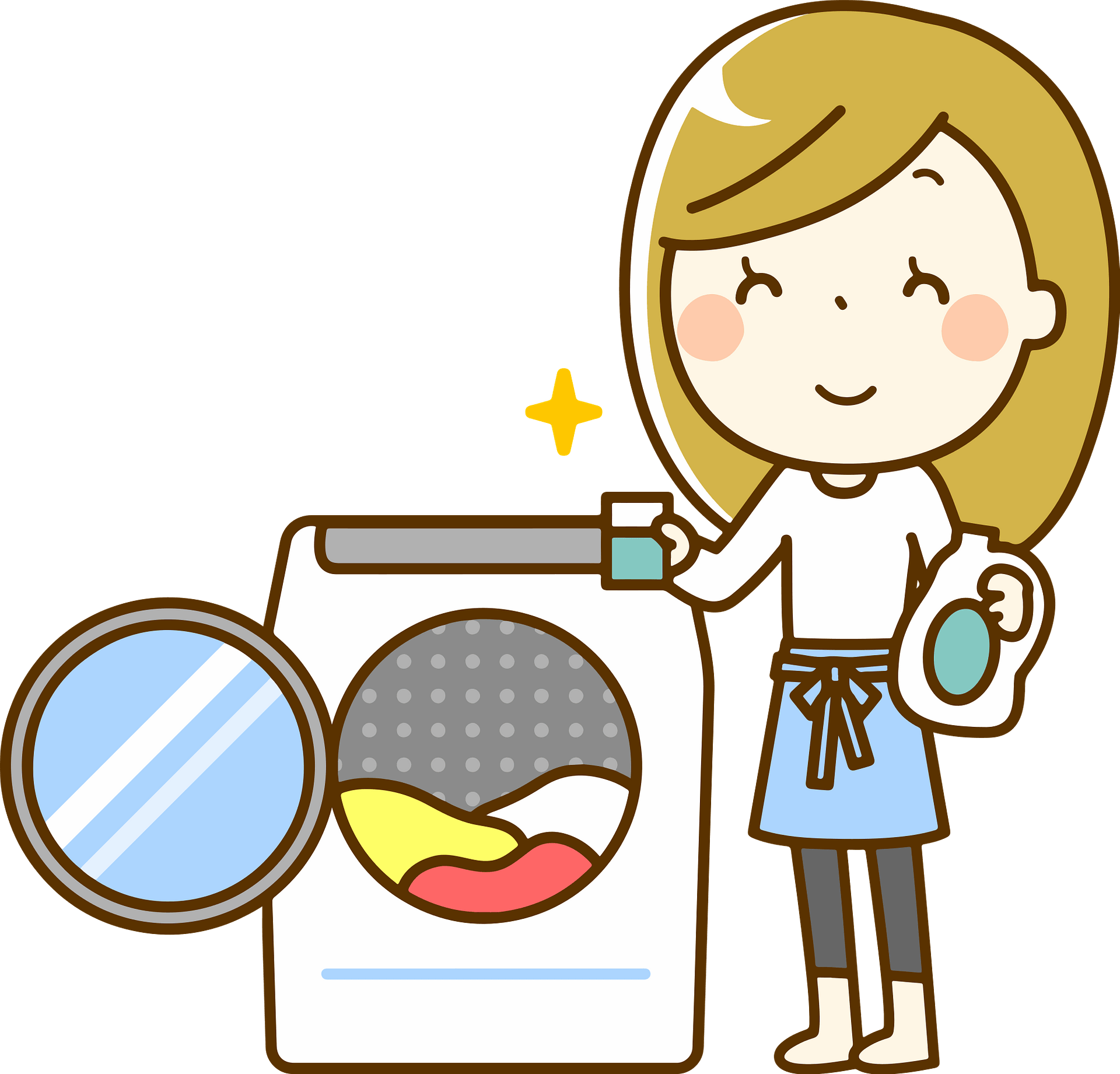 do the dishes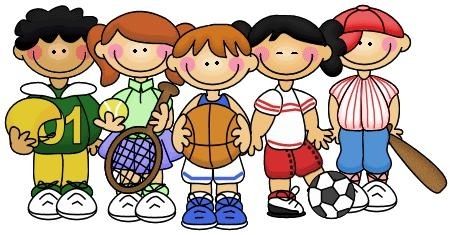 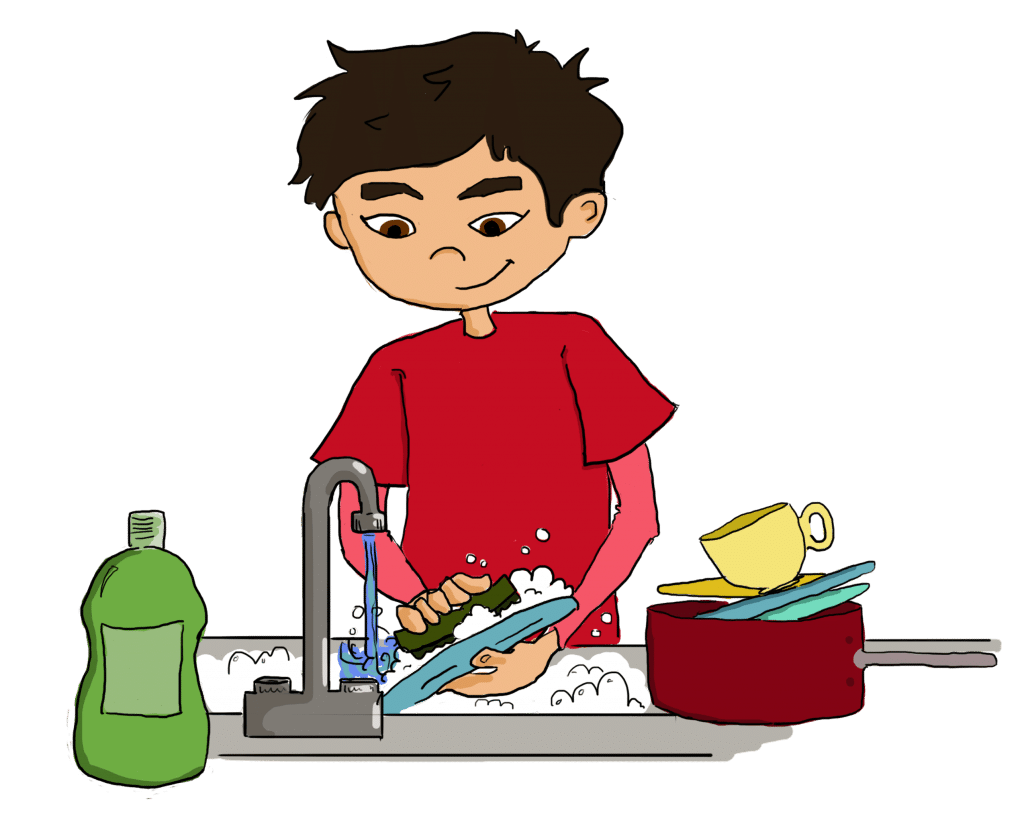 do club activitiesclean the bathroom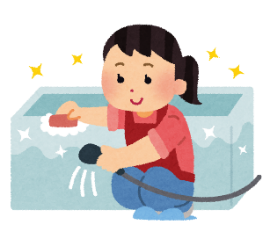 do homework 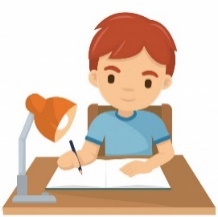 bike home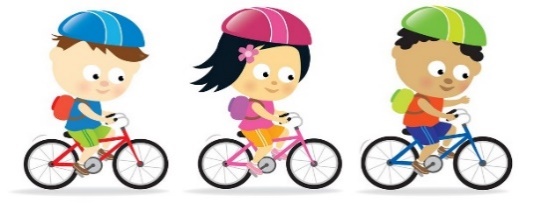 take a bath 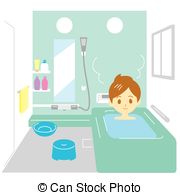 study English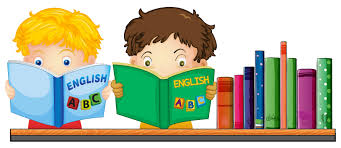 clean your room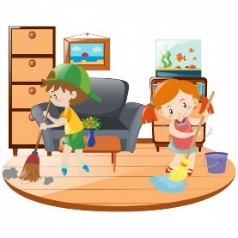 walk the dog 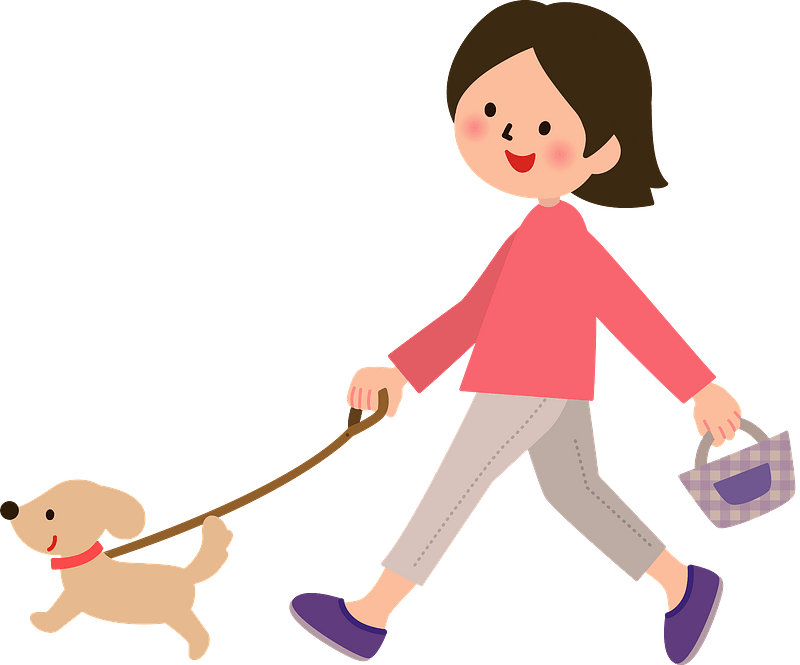 make dinner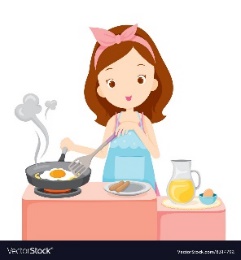 